EXERCÍCIOS AVALIATIVOS DE MATEMÁTICAASSUNTO: Relações métricas e trigonométricas do triângulo retângulo.    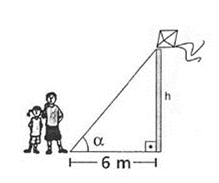 QUESTÃO 01 Para medir a altura de um prédio, um engenheiro mediu, com um aparelho, o ângulo que o topo do prédio forma coma linha horizontal, como mostra a figura. Sabendo que o aparelho tem 1,5 m de altura e está a 23 m do prédio, qual a altura aproximada desse prédio? (Use: sen55º = 0,8, cos55º = 0,5 e tg55º = 1,4)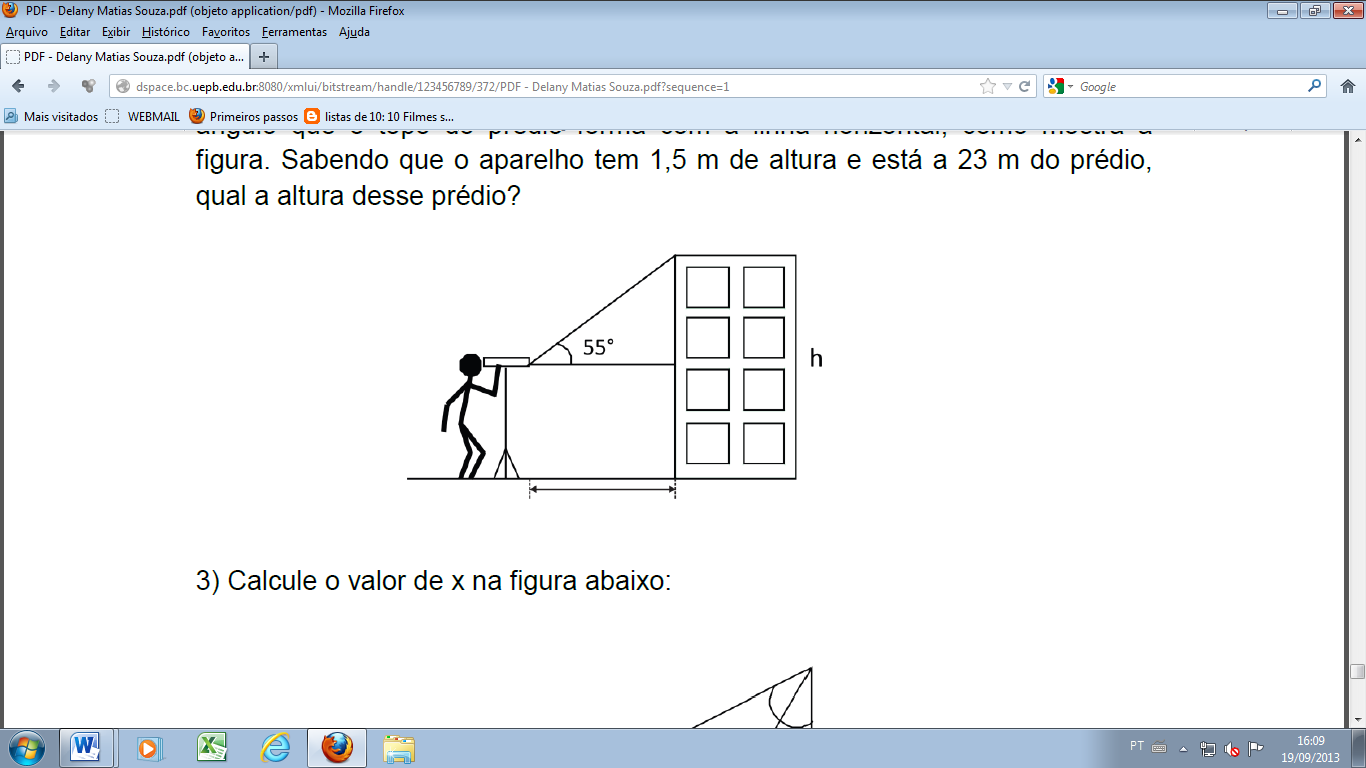 a) 16,4 mb) 18,4 mc) 32,2 md) 33,7 mQUESTÃO 02 - Considerando a figura abaixo, pode-se afirmar que o valor de x + y é: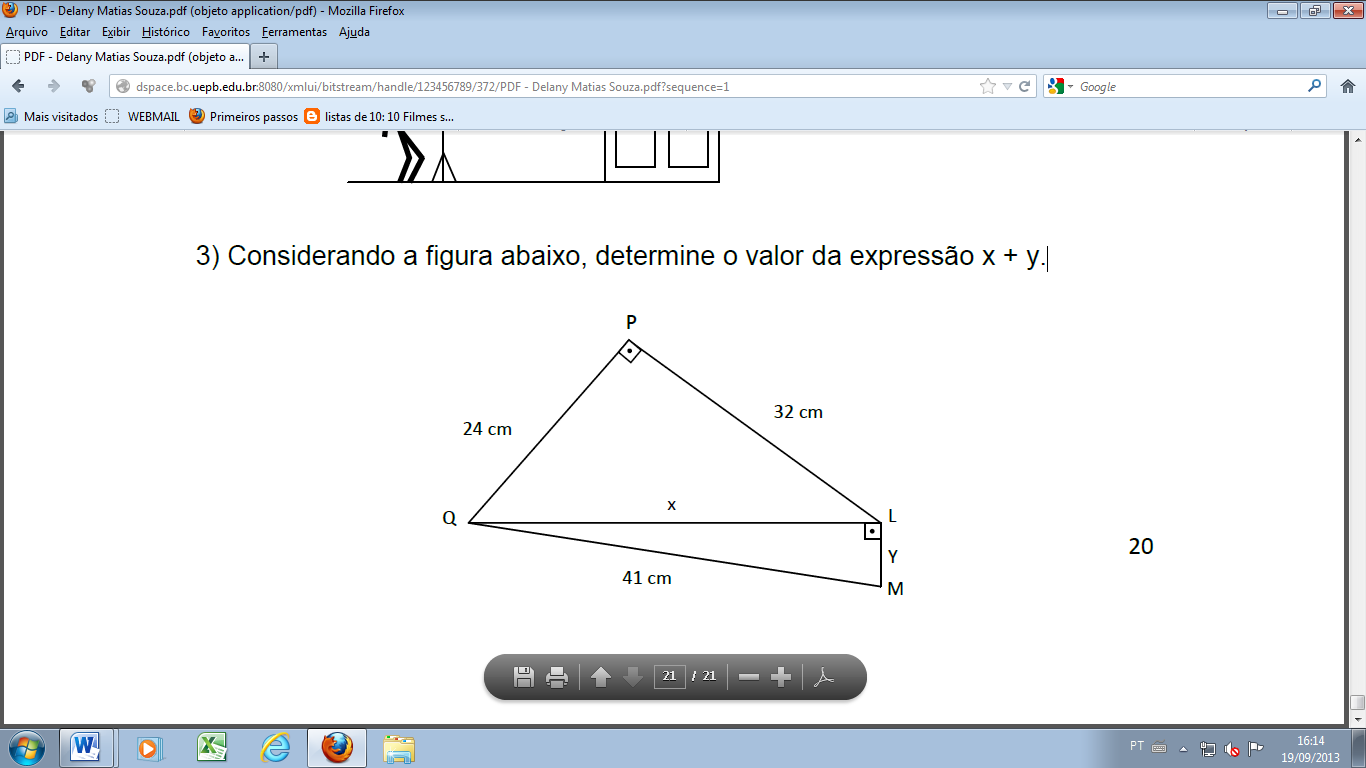 a) 29 cmb) 39 cmc) 49 cmd) 59 cm QUESTÃO 03 - Um avião está a 600 m de altura quando vê a cabeceira da pista sob um ângulo de declive de 30°. A que distância o avião está da cabeceira da pista? 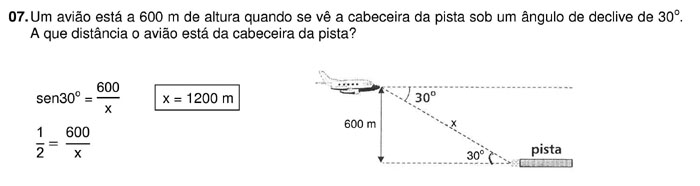 a) 1100 mb) 1200 mc) 1300 md) 1400 mQUESTÃO 04 - Um pescador quer atravessar um rio, usando um barco e partindo do ponto C. A correnteza faz com que ele atraque no ponto B da outra margem, 240 m abaixo do ponto A. Se ele percorreu 300 m, qual a largura do rio?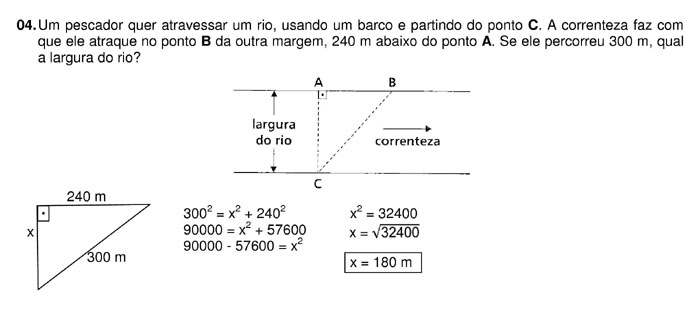 QUESTÃO 05 - Ao empinar uma pipa, João percebeu que estava a uma distância de 6 m do poste onde a pipa engalhou. Renata notou que o ângulo A formado entre a linha da pipa e a rua era de 60º, como mostra a figura. Calcule a altura do poste. (Use QUESTÃO 06 - Um caminhão sobre uma rampa inclinada 15° em relação ao plano horizontal. Sabendo-se que a distância HORIZONTAL que separa o início da rampa até o ponto vertical mede 24 m, a que altura, em metros, aproximadamente, estará o caminhão depois de percorrer toda a rampa?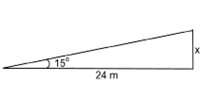 a) 6b) 23c) 25 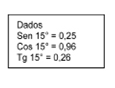 d) 92e) 100QUESTÃO 07 – Observe a figura seguinte e determine:a) a medida x indicada;b) a medida y indicadac) a medida do segmento AD.  QUESTÃO 08 – Calcule o valor de x e y nas figuras: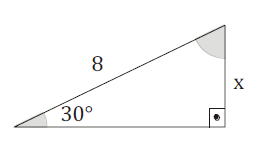 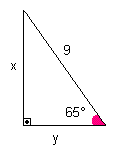 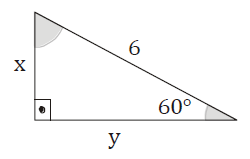 